Туристско - экскурсионное дочернее 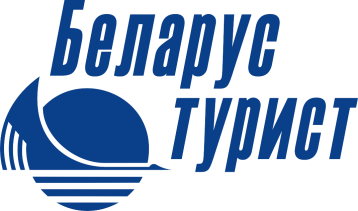 Унитарное предприятие «Горизонт-Тур»г. Барановичи ул. Советская,82тел./факс (+375 163)60-47-83   Vel.(+375 29)154 -12 -54, www.gorizonttour.by      e-mail: gorizont-tour@mail.ru«ХАСКИ,ШАМАНЫ И БЕЛАЗ!»Барановичи – усадьба «Дом кочевника»Борисовский район-БЕЛАЗ –БарановичиНа свете есть народы ,жизнь которых-вечное странствие, долгий путь от пристанища к пристанищу .Чтобы познать их культуру и быт ,совсем необязательно отправляться в далекие степи, достаточно просто проехать несколько километров от белорусской столицы- и вот Вы уже можете почувствовать себя представителем кочевых племен, прикоснуться к их удивительным  традициям и познакомиться с самыми дружелюбными собаками на Земле-очаровательными хаски!Программа тура:Отправление из города Барановичи. Знакомство с экскурсоводом, путевая информация. Прибытие на территорию усадьбы «Дом кочевника», где уже на подъезде виднеются белые юрты кочевников. Все они совершенно разные, и во время нашей экскурсионной программы Вы узнаете об особенностях каждого жилища. Оставив в стороне городскую суету мы с Вами присоединимся к кочевым племенам. Нас ждет знакомство с образом жизни и традициями народов, которые на протяжении  веков меняли места своего жительства. Далее Вам предстоит знакомство с  самыми дружелюбными собаками в в мире. Сибирский хаски-одна из пород собак, которые не укусят человека ни при каких обстоятельствах. Почему? –ответ таится в истории породы, которую расскажет инструктор. Хаски просто великолепны! Нельзя смотреть и не дивиться ими, они завораживают и пленяют своей красотой! И самое главное: не забудьте загадать желание и привязать заговоренную шаманом ленточку на древо желаний! Переезд на Белорусский автомобильный завод. БЕЛАЗ приглашает на захватывающую экскурсию по заводу, где Вы сможете увидеть процесс сборки карьерных самосвалов, а также увезти с собой уникальные фотографии! БЕЛАЗ-это завод ,на котором рождаются мировые рекордсмены среди самосвалов. Продукция завода известна своими качеством и размером техники на весь мир .Секреты производства машин-гигантов Вы откроете для себя во время экскурсии.Возвращение в Барановичи.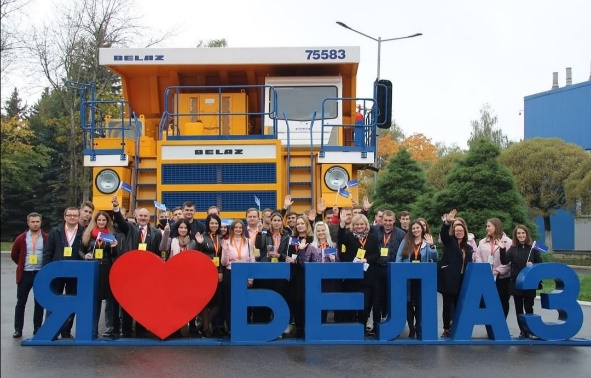 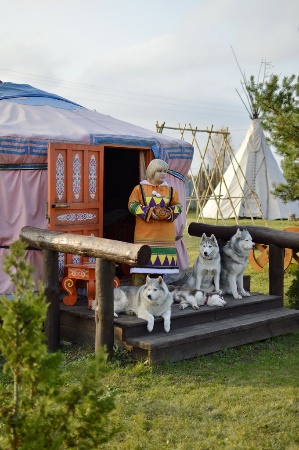 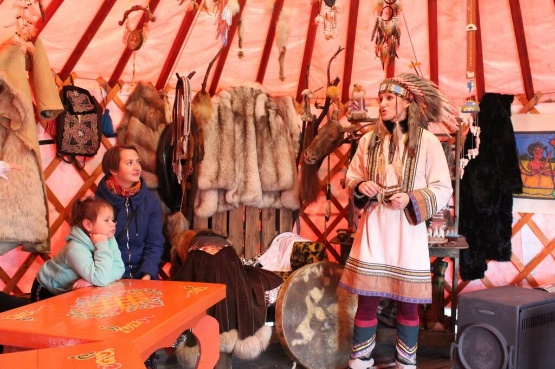 Стоимость тура:на  группу 40-45 человек  -  320,00 бел.руб. BYNВ стоимость тура включено:экскурсионная программа по маршруту;услуги гида-сопровождающего.Дополнительно оплачивается:транспортные услуги;услуги питания (по запросу);программа на усадьбе «Дом кочевника»-18.00/чел.экскурсия по БЕЛАЗу-16.00/чел.